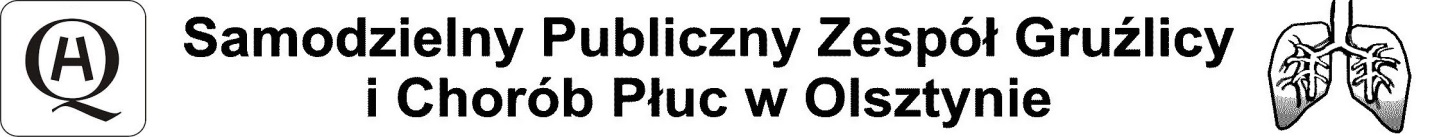             10-357 Olsztyn,  ul. Jagiellońska 78,  tel. 89 532 29 01/fax 89 532 29 76, e-mail: sekretariat@pulmonologia.olsztyn.plOlsztyn, 10.09.2019ZAPROSZENIE  DO ZŁOŻENIA OFERTY CENOWEJ  na zakup dwóch zestawów polisomnograficznych Embletta wraz z licencją na oprogramowanie Rem LogicNasz znak: DOS 073.01.2019 								Sprzedający: Samodzielny Publiczny Zespół Gruźlicy i Chorób Płuc w Olsztynie, ul. Jagiellońska 78, 10-357 Olsztyn, Przedmiot sprzedaży: Zestaw polisomnograficzny Embletta - 2 kpl;W skład zestawu wchodzą urządzenia: Embletta MPR PG, ST+Proxy oraz TX Proxy Unit  wraz z licencją na oprogramowanie Rem Logic zainstalowana na komputerze przeznaczonym do rejestracji badań. Sprzedający wyklucza możliwość zakupu wybranych urządzeń.Ze stanem technicznym można się zapoznać w dniach od 11.09.2019 r. do 17.09.2019 r. w godzinach od 7.30 do 15.00, po wcześniejszym uzgodnieniu telefonicznym terminu. SPZGiCH nie udziela gwarancji na sprzedawane urządzenia oraz nie bierze odpowiedzialności za ich wady fizyczne.Osoba upoważnione do kontaktów: Krzysztof Wejs tel. 089 532 29 03, fax 089 532 29 79Ofertę cenową należy złożyć w formie pisemnej. Oferenci składają oświadczenie, że znany jest im stan techniczny sprzętu oraz że nie wnoszą i nie będą wnosić w przyszłości z tego tytułu żadnych roszczeń.	Oferta powinna zwierać:
	1) Imię i nazwisko oraz adres lub nazwę ( firmę ) i siedzibę oferenta;
	2) Oferowaną cenę jednostkową brutto; Wartość ogółem brutto;
	3) Oświadczenie oferenta, że zapoznał się ze stanem przedmiotu sprzedaży oraz nie 	wnosi z tego tytułu żadnych roszczeń; Ofertę w zamkniętej kopercie należy składać do dnia 18.09.2019 roku,  do godz. 10.00 na adres:Samodzielny Publiczny Zespół Gruźlicy i Chorób Płuc w Olsztynie, 10-357 Olsztyn ul. Jagiellońska 78, sekretariat (pok. 311)   z dopiskiem  „Oferta sprzedaży - Embletta”.Otwarcie ofert nastąpi w dniu 18.09.2019r. o godz. 10.30 w siedzibie Samodzielnego  Publicznego Zespołu Gruźlicy i Chorób Płuc,  sekretariat (pok. 311).Warunki realizacji sprzedaży: - podpisanie umowy sprzedaży nastąpi z oferentem, który zaoferuje najwyższą cenę,  w terminie 5 dni roboczych od dnia otwarcia ofert;- wydanie przedmiotu sprzedaży nastąpi na podstawie protokołu zdawczo - odbiorczego po uprzednim dokonaniu wpłaty na rachunek bankwoy Sprzedającego;- termin płatności - 14 dni od daty podpisania umowy;   Sprzedający zastrzega sobie możliwość odwołania lub zmiany ogłoszenia o sprzedaży.Załączniki:Formularz ofertowy;.................................................., dnia ............................... r. (miejscowość) 			(data) FORMULARZ OFERTOWYImię i nazwisko/nazwa firmy: ........................................................................................................................……………………Adres: .......................................................................................................................................... Numer NIP/ PESEL: ...............................................Tel. Kontaktowy: .................................................... Adres poczty e-mail:................................................ O F E R T AW odpowiedzi na ogłoszenie o postępowaniu, nr. DOS 073.01.2019, zgodnie z wymaganiami określonymi w ogłoszeniu, składam ofertę zakupu dwóch zestawów polisomnograficznych Embletta wraz z licencją na oprogramowanie Rem Logicza kwotę brutto ................................. zł. (słownie: ....................................................................... …………………………………………złotych). Oświadczam, że: 1) uzyskałem niezbędne informacje potrzebne do przygotowania oferty, zapoznałem się z warunkami przystąpienia do postępowania i nie wnoszę do nich zastrzeżeń; 2) zapoznałem się ze stanem technicznym oferowanych urządzeń i nie wnoszę do niego zastrzeżeń; 3) w przypadku wyboru oferty zobowiązuję się do zakupu w miejscu i terminie wyznaczonym przez sprzedającego. ...................................................... (podpis)